  REPUBLIKA  SLOVENIJA                                                 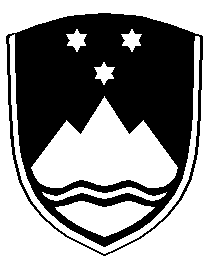     STROKOVNI SVET RS ZA SPLOŠNO IZOBRAŽEVANJE   1000 Ljubljana, Masarykova 16Številka:  013-26/2023/2Datum:   20. 4. 2023ZAPISNIK 227. SEJE STROKOVNEGA SVETA RS ZA SPLOŠNO IZOBRAŽEVANJE, 20. 4. 2023  (velika dvorana MIZŠ)Prisotni člani: dr. Kristijan Musek Lešnik, Štefan István Varga, mag. Špela Drstvenšek, dr. Klemen Lah, Ajda Erjavec, ddr. Boris Aberšek, Alberto Scheriani, dr. Janez Vogrinc, mag. Majda Jurkovič,  dr. Marko Marhl, Janja Bogataj, dr. Magdalena Šverc, dr. Branka Rotar Pance, dr. Kozma Ahačič, Gregor PečanOdsotni člani: dr. Gregor Jurak, dr. Roman Globokar, dr. Mojca Lipec Stopar, mag. Marko Strle, dr. Milena Ivanuš Grmek, Jožica Selan, dr. Blaž Zmazek, Boris Štih, dr. Mitja Slavinec,  Herman PušnikOstali prisotni: dr. Darjo Felda, dr. Boris Černilec, Jasna Rojc, Maja Mihelič Debeljak, mag. Branka Hrast Debeljak, Matjaž Barič, Aleš Ojsteršek, Boris Zupančič, Danica Polak Gruden, Sandi Vrabec (vsi MVI), dr. Vinko Logaj,  mag. Renata Zupanc Grom, Jan Žitnik, Vincenc Filipčič (vsi ZRSŠ), Patricija Pavlič (DK PM), Vasja Kožuh (DZS), Stane Berzelak (KSSŠ), Predsednik je po pozdravu ugotovil, da seja še ni sklepčna,  vendar so se vsi strinjali s predlogom, da kljub temu začnejo s sejo po predlaganem dnevnem redu in prvo točko, predstavitvijo strategije ministrstva za vzgojo in izobraževanje. Ad 1.  Minister je predstavil strategijo ministrstva za vzgojo in izobraževanje. Predstavitev ministra je priloga k zapisniku.Predsednik je ugotovil, da je na seji dovolj članov in je sklepčna ter predlagal sprejem dnevnega reda, ki so ga člani z enim vzdržanim glasom sprejeli:Predstavitev strategije Ministrstva za vzgojo in izobraževanje Razrešitev članice komisijeSprejem zapisnika 226. seje Potrjevanje učbenikovPriznavanje vsebin ravnateljskega izpitaPredlog predmetnih izpitnih katalogov za poklicno maturo 2025Predlog Maturitetnega izpitnega kataloga 2025 in predmetnih izpitnih katalogov za splošno maturo Razno Informacija o strokovnih izhodiščih za uvedbo obveznega prvega tujega jezika v 1. razred in obveznega drugega tujega jezika v 7. razred ter prenovo razširjenega programa osnovne šoleV nadaljevanju so člani ministru postavili nekatera vprašanja in podali svoja mnenja oziroma pobude, na katere je odgovoril in sicer:  Na vprašanje glede spremembe montessori in waldorfskih modelov in sprememb na področju zasebnega šolstva je minister pojasnil, da bo tudi ta tematika zajeta v spremembah prenove šolstva, ki so v teku.Pri uvedbi tujega jezika je  bila izražena bojazen, da bi bila s tem vloga materinega jezika ošibena. Minister je pojasnil, da so stvari še odprte in ne more potrditi takojšnjo uvedbo drugega tujega jezika in niti, da bo do sprememb res prišlo, saj je potrebno stvari še strokovno preučiti. Glede rezultatov nepoznavanja znanja materinega jezika pa so vsekakor vsi začudeni glede nepismenosti učencev, tako s komunikacijskega vidika kot tudi branja nalog. Opozorjeno je bilo, da moramo pri spreminjanju NPZ opazovati tudi okolje ter da je potrebno  spremeniti selekcijsko sito na način, da se spremenijo tudi vrednote v družbi.  Minister je pojasnil, da je potrebno najti nek način spremembe trenutno veljavnih ocen in se strinja s predlagano spremembo, vendar pa rezultati raziskav na RIC kažejo, da so ocene pri NPZ zelo napovedne za vnaprej, se pa zavedajo anomalij. V državni komisi NPZ ves čas poudarjajo, da se zaradi dodatne vloge NPZ struktura ne sme spremeniti, je pa vprašanje kako to razumejo učitelji, ki pripravljajo učence na NPZ, kar je in bo del širše diskusije. Vloga NPZ se že sedaj lahko uporablja pri vpisu na srednje šole v izrednih okoliščinah, ob tem pa je pri vpisu potrebno natančno premisliti dosežek NPZ. Glede  pritiskov v 3.razredu  pa informacije iz prakse tega ne potrjujejo in postaja NPZ del pouka. Izražena je bila skrb glede socialno ekonomske nepravičnosti sistema in podan predlog, da bi ob obveznem uvajanju  spremljali tudi ekonomsko socialni status učencev. Prav tako je bila podana skrb glede avtonomije šole v škodo posameznim vpisanim učencem in zastavljena vprašanja: Kakšna konkretna naj bi bila vloga svetovalnih služb pri načrtovanih prenovah ker naj svetovalni delavce ne bi bili vključeni v nacionalno skupino za prenovo programa;  Ali se ne načrtuje njihovega podaljšanje povečanega normativa v osnovnih šolah, kako jim kaže v osnovnih šolah, kako v vrtcih in ostalih VIZ;  Ali se bo prenova smernic za svetovalne delavce povezala s prenovo UN;  Kakšne so predvidene rešitve na področju uvajanja sprememb, ki bi prispevale k obvladovanju vzgojne problematike; Kakšne bodo težko pričakovane spremembe na področju sodelovanja šolstva z drugimi institucijami (zdravstvo in sociala) in kakšne so spremembe dela šolske inšpekcije; Kakšni so konkretni načrti za upravljanje s kadri.Minister je pojasnil, da ne želijo delati  v šolstvu revolucij, saj je potrebno vzpostaviti stanje, s katerim bomo vsi zadovoljni, da pa to niso ocene, kar je bilo že večkrat omenjeno. Prav tako  je pojasnil, da bo potrebno o vseh spremembah govoriti tudi na različnih nivojih v državi.  Glede materinega jezika je bilo ugotovljeno da se materin jezik in tuj jezik ovirata in se to izkazuje kot problem, ki ga bo težko reševati ob prenovi učnih načrtov. Večino tega, koliko se naučimo slovenščine,  naj bi se dogajalo pri drugih predmetih, kar kaže na preveliko ločenost od pouka. Državna sekretarka je pojasnil, da je  vloga materinščine poudarjena tudi pri tej prenovi,  vendar obstajajo različni načini, saj se je v preteklosti to krepilo s številom ur, ki pa niso dale rezultatov. Vloga jezika materinščine je poudarjena pri pripravi dokumentov skupnih ciljev kot tudi učnih načrtov, še vedno pa ostajajo splošni cilji izobraževalnih programov, v katerih pa je vloga materinščine zelo poudarjena.Opozorjeno je bilo, da je  materinščina pomembna tudi z vidika duševnega znanja, saj se otroci ne znajo pogovarjati in je vprašanje, kako jim pomagati, če tudi učitelji niso sistematično izobraženi in podprti. NIJZ pripravlja ogromno gradiv za šole in aktivno sodeluje s šolami, vendar bi moralo biti šolstvo tisto, ki bi sistematično razvijal te programe preventive reševanja med vrstniškega nasilja in konfliktov in pomagati učiteljem pri reševanju. Predstavniki Zavoda RS za šolstvo so pojasnili, da kar nekaj let razvijajo tak  program kot razvojno nalogo in so gradiva že na voljo vsem šolam. Zavedati se je potrebno, da se na terenu dogaja porast težav na vseh ravneh/stopnjah izobraževanja, da sta  psihosocialna podpora in podpora dodatne socialne pomoči izredno pomembni, zato mora ministrstvo pri reševanju tega nujno sodelovati z zdravstvenim in socialnim področjem. Izpostavljen je bil pritisk na ocene v šolah. Glede na povprečne ocene na šolah v primerjavi z ocenami po  celotni vertikali kaže na razvrednotenje znanja, kar je potrebno preveriti. V šolah izgorevajo vsi svetovalni delavci oziroma vsi strokovno kadri, ker so bili postavljeni pred dejstvo reševati probleme ali pa prepustiti stvarem, da gredo svojo pot. Dodatno sistematiziran delež je v času pred »korono« komaj da omogočil normalno delovanje, zato se predlaga pregled dogajanja v praksi in upoštevanje tega  pri prenovi sistema. Opozorjeno je bilo, da trenutno stanje le prispeva k  dodatnemu obremenjevanju in hitrejšemu izgorevanju učiteljev ter povečevanju krize v šolstvu. V imenu Zveze ravnateljev in pomočnikov ravnateljev osnovnih šol  je bil podan poziv, naj se tudi SSSI opredeli do te problematike, pri čemer naj tudi MVI nenehno poudarja to krizo manjkajočih učiteljev.Državni sekretar je glede ukrepa svetovalne službe pojasnil, da se je iztekel in so v sporazumu s sindikati v pogajanjih glede normativov in standardov.  Za to šolsko leto so edina nezasedena delovna mesta  ravno v šolski svetovalni službi, analitično pokazano in predlaga, da se za to poiščejo rešitve.V zvezi z Zakonom s posebnimi potrebami je pojasnil, da bo potrebno  re-definirati DSP kot učne oziroma dodatne strokovne pomoči, ker trenutne rešitve ne ustrezajo situacijam v šolstvu, prav tako bo potrebno preveriti tudi izobrazbene pogoje. Na vprašanje šolstva narodnosti, kako bo na teh šolah po 1.9.2026, ali bodo spremembe uvajane v skladu z ZOŠ  poskusno ali frontalno, je ministrstvo odgovorilo, da se novosti uvajajo sukcesivno, da so bile šole s področja narodnosti v preteklosti pri tem aktivne in verjamejo, da bo tako tudi v bodoče.Ad 2.Predsednik je člane obvestil, da je mag. Branka Hrast Debeljak, imenovana  na položaj vršilke dolžnosti generalne direktorice Direktorata za srednje in višje šolstvo ter izobraževanje odraslih na Ministrstvu za vzgojo in izobraževanje, zato je predlagal njeno razrešitev z mesta članice Komisije za splošno izobraževalne srednje šole.Člani so soglasno sprejeli    SKLEP 1: Strokovni svet RS za splošno izobraževanje razreši članico Komisije za splošno izobraževalne srednje šole, mag. Branko Hrast Debeljak. Komisija, ki ji predseduje mag. Stane Berzelak in  člani Herman Pušnik, dr. Marko Marhl, dr. Blaž Zmazek, ddr. Boris Aberšek, dr. Klemen Lah in Ana Šterbenc, deluje do izteka mandata, to je do 28.7.2023.Ad 3.Na zapisnik 226. seje ni bilo pripomb.V nadaljevanju so člani z dvema vzdržanima glasoma in enim glasom proti sprejeli    SKLEP 2: Strokovni svet RS za splošno izobraževanje sprejme zapisnik 226. seje.Ad 4.Predlog Komisije za učbenike o potrditvi 41 učbenikov in 3 dopolnitve sklepov že potrjenih učbenikov je predstavil predsednik komisije Marko Marhl. Opozoril je, da so na seji podrobno obravnavali napake v učbenikih in sicer so obravnavali zbrane prejete napake, še posebej treh učbenikov in oblikovali nekaj predlogov. Veliko predlogov prejemajo predvsem s strani staršev, pogrešajo pa jih s strani učiteljev in zavoda. Predlagajo, da se  naredi digitalna platforma, kjer bi lahko zbirali vse predloge in bi jih tako tudi hitreje popravili. V razpravi so člani razpravljali o predlogu, naj bi recenzentski sistem postati bolj objektiven in bolj avtonomen na posameznih področjih, ne le s strani založb. Pri tem je predsednik komisije podal ugotovitev, da je pri recenzijah slovenski prostor majhen in gre za težavo svetovnega merila, o čemer bo potrebno  misliti pri sedanji prenovi učnih načrtov, kjer bo potrebno premisliti tudi vprašanje delovnih zvezkov. Ker je v državi omejeno število strokovnjakov s posameznega področja  bi to lahko povezali s strokovnim delom učiteljev v primeru njihovega napredovanja v strokovni naziv, saj bi lahko ob povečanju plače pri svojem delu  v njihove delovnega naloge zapisali tudi recenziranje učbenikov. Odprlo se je tudi vprašanje neomejenega števila učbenikov ob omejenem številu recenzentov, pri čemer je bilo opozorjeno, da je temeljni dokument učni načrt, učbenik pa zgolj pripomoček. Pri tem je bila izpostavljena tudi dilema umestitve učbenikih skladov, kjer šole z omejenim zneskom kupijo učbenike, ki jih je lahko na trgu neomejeno. Podan je bil tudi predlog, da morda sploh ne bi imeli učbenikov, pri čemer bi to sprostilo ogromen del državnega aparata, hkrati pa pobuda, da se ministrstvo pri prenovi  manj ukvarja z učbeniki.Ministrstvo je pojasnilo, da je konec leta 2022 prejelo in javno objavilo zaključno poročilo skupine, ki je 4 leta delovala na področju kakovosti slovenskih učbenikov in prinaša vrsto priporočil. Minister je sprejel nekaj pobud, v prvi polovici leta je v načrtu izvedba strokovnega dialoga z vsemi udeleženci tega področja, prejeta priporočila se bodo preverila in  merila in predlogi ter orodja, ki so jih razvili eksperti  lahko dodatno okrepijo dosedanji način, kot ga predvideva Pravilnik o potrjevanju učbenikov, pri čemer bo  ob prenovi UN  še dovolj časa za pripravo novih gradiv. Člani so  soglasno sprejeli SKLEP 3: Strokovni svet RS za splošno izobraževanje potrdi 41 učbenikov in 3 dopolnitve sklepov že potrjenih učbenikov, kot jih je predlagala Komisija za učbenike (št. dok.: 0120-69 /2023-1 (7200), datum: 6. 4. 2023) v skladu s 25. členom Zakona o organizaciji in financiranju vzgoje in izobraževanja (Uradni list RS, št. 16/07 – uradno prečiščeno besedilo, 36/08, 58/09, 64/09 – popr., 65/09 – popr., 20/11, 40/12 – ZUJF, 57/12 – ZPCP-2D, 47/15, 46/16, 49/16 – popr., 25/17 – ZVaj, 123/21, 172/21, 207/21, 105/22 – ZZNŠPP, 141/22 in 158/22 – ZDoh-2AA) in Pravilnikom o potrjevanju učbenikov (Ur. l. RS, št. 34/2015 in 27/2017).Ad 5.V obravnavi sta bili dve vlogi za priznavanje vsebin ravnateljskega izpita, za kateri je bilo pridobljeno strokovno mnenje Šole za ravnatelje, organizacijske enote Zavoda RS za šolstvo.Na vprašanje glede izbirnih vsebin, ki jih na novih mnenjih ni, je bilo glede morebitnih sprememb programa šole za Ravnatelje pojasnjeno, da se program ni spremenil, izbirne vsebine pa so le del posameznih modulov programa.Člani so z dvema vzdržanima glasovoma sprejeli naslednja sklepa:SKLEP 4: Strokovni svet RS za splošno izobraževanje v skladu s 106. členom Zakona o organizaciji in financiranju vzgoje in izobraževanja (Uradni list RS, št. 16/07 – uradno prečiščeno besedilo, 36/08, 58/09, 64/09 – popr., 65/09 – popr., 20/11, 40/12 – ZUJF, 57/12 – ZPCP-2D, 47/15, 46/16, 49/16 – popr., 25/17 – ZVaj, 123/21, 172/21, 207/21, 105/22 – ZNŠPP, 141/22 in 158/22 – ZDoh-2AA) in sklepom št. 7 z 220. seje SSSI z dne 19.3.2022 (sklep številka   013-18/2022/6 z dne 21. 2. 2022) ter na podlagi strokovnega mnenja Šole za ravnatelje, enota  Zavoda RS za šolstvo kandidatki Gordani Rodinger ne prizna nobene vsebine za ravnateljski izpit.  Kandidatka mora za pridobitev ravnateljske listine uspešno opraviti izpite iz predmetov:Uvod v vodenje v vzgoji in izobraževanju,Ljudje v organizaciji,Načrtovanje in odločanje,Teorija organizacij in vodenje,Zakonodaja v vzgoji in izobraževanju,Ravnatelj kot pedagoški vodja.SKLEP 5: Strokovni svet RS za splošno izobraževanje v skladu s 106. členom Zakona o organizaciji in financiranju vzgoje in izobraževanja (Uradni list RS, št. 16/07 – uradno prečiščeno besedilo, 36/08, 58/09, 64/09 – popr., 65/09 – popr., 20/11, 40/12 – ZUJF, 57/12 – ZPCP-2D, 47/15, 46/16, 49/16 – popr., 25/17 – ZVaj, 123/21, 172/21, 207/21, 105/22 – ZZNŠPP, 141/22 in 158/22 – ZDoh-2AA) in sklepom št. 7 z 220. seje SSSI z dne 19.3.2022 (sklep številka   013-18/2022/6 z dne 21. 2. 2022) ter na podlagi strokovnega mnenja Šole za ravnatelje, enota  Zavoda RS za šolstvo, kandidatki Mateji Hadler delno priznajo vsebine za ravnateljski izpit pri predmetu Uvod v vodenje v vzgoji in izobraževanju  v obsegu 8 ur. Kandidatka mora za pridobitev ravnateljske listine uspešno opraviti še izpite iz predmetov:Uvod v vodenje v vzgoji in izobraževanju (12 ur),Ljudje v organizaciji (v celoti),Načrtovanje in odločanje (v celoti),Teorija organizacij in vodenje (v celoti),Zakonodaja v vzgoji in izobraževanju (v celoti),Ravnatelj kot pedagoški vodja (v celoti).Ad 6.Predmetne izpitne kataloge za poklicno maturo 2025 je predstavila Patricija Pavlič, članica DK PM. Komisija za splošno izobraževalne srednje šole – poročal je predsednik mag. Stane Berzelak-  je na 160. dopisni seji  sprejela sklep, da predlaga Strokovnemu svetu RS za splošno izobraževanje, da določi Predmetne izpitne kataloge za Slovenščino, Slovenščino kot drugi jezik v šoli z italijanskim učnim jezikom na narodno mešanem območju Slovenske Istre, Italijanščino in Madžarščino za poklicno maturo 2025, kot ga je predlagala Državna komisija za poklicno maturo.Komisija za manjšine – poročal je predsednik Štefan Varga-  je na 57. dopisni seji  sprejela enak sklep, da predlaga Strokovnemu svetu RS za splošno izobraževanje, da določi Predmetne izpitne kataloge za Slovenščino, Slovenščino kot drugi jezik v šoli z italijanskim učnim jezikom na narodno mešanem območju Slovenske Istre, Italijanščino in Madžarščino za poklicno maturo 2025, kot ga je predlagala Državna komisija za poklicno maturo.Člani so brez razprave soglasno sprejeli naslednjiSKLEP 6: Strokovni svet RS za splošno izobraževanje v skladu 25. členom Zakona o organizaciji in financiranju vzgoje in izobraževanja (Uradni list RS, št. 16/07 – uradno prečiščeno besedilo, 36/08, 58/09, 64/09 – popr., 65/09 – popr., 20/11, 40/12 – ZUJF, 57/12 – ZPCP-2D, 47/15, 46/16, 49/16 – popr., 25/17 – ZVaj, 123/21, 172/21, 207/21, 105/22 – ZZNŠPP, 141/22 in 158/22 – ZDoh-2AA), 20. členom Zakona o maturi, pridobljenim mnenjem Obalne samoupravne skupnosti italijanske narodnosti (št. dok. 02.04.01/2023-109, datum: 13.4.2023) ter pridobljenim mnenjem Pomurske madžarske samoupravne narodnih skupnosti (št. dok. 060/2023, datum: 14.4.2023) določi Predmetne izpitne Kataloge za Slovenščino, Slovenščino kot drugi jezik v šoli z italijanskim učnim jezikom na narodno mešanem območju Slovenske Istre, Italijanščino in Madžarščino za poklicno maturo 2025,  kot jih je predlagala Državna komisija za poklicno maturo (št. dok.: 31222/2023, datum: 14. 3. 2023). Ad 7.Predlog Maturitetnega izpitnega kataloga za splošno maturo  in predloge predmetnih izpitnih katalogov za splošno maturo je predstavil direktor RIC, dr. Darko Zupanc.Komisija za splošno izobraževalne srednje šole  – je na 160. seji sprejela sklep, da predlaga Strokovnemu svetu, da določi Maturitetni izpitni katalog 2025 in predmetne izpitne kataloge za splošno maturo, kot jih je predlagala Državna komisija za splošno maturo. Seznanili so se tudi z odpravo napake v Maturitetnem izpitnem katalogu za splošno maturo 2024.Člani so brez razprave soglasno sprejeli naslednji SKLEP 7: Strokovni svet RS za splošno izobraževanje v skladu 25. členomZakona o organizaciji in financiranju vzgoje in izobraževanja (Uradni list RS, št. 16/07 – uradno prečiščeno besedilo, 36/08, 58/09, 64/09 – popr., 65/09 – popr., 20/11, 40/12 – ZUJF, 57/12 – ZPCP-2D, 47/15, 46/16, 49/16 – popr., 25/17 – ZVaj, 123/21, 172/21, 207/21, 105/22 – ZZNŠPP, 141/22 in 158/22 – ZDoh-2AA)  določi Maturitetni izpitni katalog 2025 in predmetne izpitne kataloge za splošno maturo, kot jih je predlagala Državna komisija za splošno maturo (št. dok.: 6130-1/2023, datum: 30.3.2023). Seznani se z odpravo napake v Maturitetnem izpitnem katalogu za splošno maturo 2024.Ad 8.Informacijo o strokovnih izhodiščih za uvedbo obveznega prvega tujega jezika v 1. razred in obveznega drugega tujega jezika v 7. razred ter prenovo razširjenega programa osnovne šole je podal dr. Vinko Logaj, direktor ZRSŠ.Na vprašanje glede predvidenega načrta prenosa v prakso je predlagatelj pojasnil, da bi z enako kvoto šol nadaljevali v naslednjem šolskem letu z začetkom 1.9.2023, tekom šolskega leta pa izpeljali vse aktivnosti, da bi lahko leto kasneje nadaljevali z dodatnimi, še leto kasneje pa preostalimi šolami oziroma z vsemi šolami.Komisija za glasbeno šolstvo opozarja, da je že v času izvajanj poskusa programa RaP prišlo do logističnih težav, kar naj se upošteva in naredi prijazno otrokom in staršem, da se lahko izpeljeta oba javnoveljavna programa. Predlagatelj je pojasnil da poznajo takšne primere in da imajo ves čas priprav to opozorilo v mislih, ki pa jih je v praksi možno rešiti in ne vidijo razloga za oviranje glasbenih šol. Opozorjeno je bilo, da je za šole, ki že izvajajo ta poskus, funkcioniralo, v prihodnjem letu pa če ne bo jasno predstavljenih konkretnih ukrepov, ki bodo vplivali na zmanjšanje kadrovskega primanjkljaja, ne bo možno tega vpeljati v osnovne šole.  Na vprašanje kakšen pravni status pridobi to gradivo s to seznanitvijo gradiva na SSSI je predlagatelj pojasnil,  da bo pravni status imel šele kurikularni dokument, katerega dele določa oziroma sprejema strokovni svet, se mu pa zdi pomembno, da je strokovni svet seznanjen z izhodišči in tudi predlogi, ki jih iz poskusa naslavljajo na ministrstvo za izobraževanje,  da bo pripravilo normativne oziroma zakonske/ pravne podlage, o katerih bo  na osnovi določenih strokovnih izhodišč razpravljal tudi strokovni svet.Predsednik je opozoril, da krovni zakon nalaga SSSI pristojnosti, zato je tudi umestil to točko pod točko razno, je pa še vedno pomembno, da se s tem seznanja svet že predhodno.  V imenu ravnateljic in ravnateljev v poskusu je bilo članom strokovnega sveta sporočeno, da je ta  poskus v zadnjem letu zelo močno vsebinsko vplival na dejavnosti razširjenega programa, da so prevetrili delo vsebine v razširjenem programu in našli ogromno dobrih rešitev. Najpomembnejše pa je, da se v dosti večji meri upoštevajo interesi in potrebe otrok in s tem želijo tudi nadaljevati. Opozorjeno je bilo na način nadaljevanja, da so spremembe usmerjene v privilegirane skupine oz. šole, kar naj bi prispevalo k večjim razlikam v socialno ekonomskem statusu, saj ni pravih rešitev za vse šole. Je tudi v nasprotju z izraženo  skrbjo pri  prenovi tujih jezikov in izzivom pismenosti v materinščini, pri čemer pa se podpira prioritete gibanja, umetnosti in uravnoteženega razvoja.  Predlagatelj je pojasnil, da se zavedajo teh težav in zato sukcesivno uvajajo novosti in nadaljujejo s šolami, ki to že izvajajo, da bi lahko v vmesnem času  usposobili nove šole, ki bi v ta sistem vstopile, da se na ta način  zagotovi uveljavitev koncepta razširjenega programa v celotnem osnovnošolskem prostoru v vseh programih, saj v tem trenutku ni mogoče zagotoviti kontinuitete na celotnem slovenskem šolskem prostoru.V skupini  za slovenski jezik se zavedajo, da je uvajanje drugega tujega jezika nekoliko riskantno, vendar se zavedajo tudi rešitev za zagotavljanje možnosti pouka lastnega jezika za priseljence, določene fleksibilnosti pri najslabših učencev in  stvari, ki so socialno pogojene in vplivajo na določeno raven znanja, vendar pa menijo, da če bo vse dobro izvedeno in premišljeno, lahko kvečjemu koristi slovenščini.Državni sekretar je pojasnil, da je trenutno v Državnem zboru procedura za spremembo zakonodaje, ki bo  omogočila sedanjim šolam  v poskusu, da bodo lahko tudi v naslednjem letu s tem programom nadaljevali.  Tudi SSSI je večkrat obravnaval poročila poskusa in vsakič podal pozitivno mnenje in predlagal njegovo umestitev v sistem.  Pričeli pa naj bi s široko javno razpravo in  implementirali v šole šele, ko se na vseh segmentih in na vseh predstavljenih elementih najdejo ustrezne strokovne rešitve, drugače pa lahko tudi na kakšnem segmentu ne. Do februarja 2024  mora vse sistemske dokumente sprejeti strokovni svet. Predsednik je ob koncu dal na glasovanje sklep, ki ga je predlagal ZRSŠ. Sklep je bil sprejet z dvema vzdržanima glasoma in sicer:SKLEP 8: Strokovni svet RS za splošno izobraževanje se je seznanil z informacijo o strokovnih izhodiščih za uvedbo obveznega prvega tujega jezika v 1. razred in obveznega drugega tujega jezika v 7. razred ter prenovo razširjenega programa osnovne šole in predlaga ministrstvu, da pripravi ustrezne pravne podlage za sistemsko umestitev. Na vprašanje priznavanja vsebin ravnateljskega izpita je ministrstvo pojasnilo, da je ugotovilo, da je Zavod RS  za šolstvo  ob prevzemu dejavnosti Šole za ravnatelje opravil pregled in način izvajanja programa. Po določenih aktivnostih ministrstva in zavoda je bilo ugotovljeno, da je v skladu s sprejeto zakonodajo. Ločeno prikazan modul izvajajo v okviru obstoječih modulov in  ne gre za spremembo programa, kjer ima strokovni svet svoje pristojnosti in bi jo moral dolžno obravnavati in potrditi. Predsednik je sejo zaključil ob 12.00 uri. Priloga: Predstavitev strategije Ministrstva za vzgojo in izobraževanje (ppt).							 dr. Kristijan Musek Lešnik, l.r. 							predsednik SSSIZapisala: mag. Mojca Miklavčič        Opomba: Posnetek seje se nahaja na elektronskem mediju (CD) v glavni pisarni MIZŠ, spis št. 013-26/2023/3 in je dostopen vsem članom sveta po predhodni najavi.                                                                            